OBEC RÁJEČKO ZVE  DĚTI I DOSPĚLÉ NA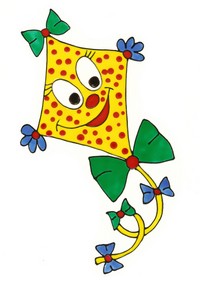 RÁJEČKOVSKOU DRAKIÁDU                NA HASIČSKÉ LOUCE.V neděli 8.října 2023 od 14.00 hodin . Soutěže, odměny , občerstvení. 